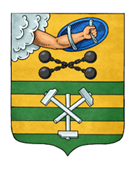 ПЕТРОЗАВОДСКИЙ ГОРОДСКОЙ СОВЕТ33 сессия 28 созываРЕШЕНИЕот 9 сентября 2020 г. № 28/33-629О создании рабочей группы по вопросу улучшения условий оказания медицинской помощи населению Петрозаводского городского округа, обслуживаемому ГБУЗ РК «Городская поликлиника №3»В соответствии со статьей 6 Регламента Петрозаводского городского Совета, утвержденного Решением Петрозаводского городского Совета от 23.04.2009 № XXVI/XXIX-593, Петрозаводский городской Совет РЕШИЛ:1. Создать рабочую группу по вопросу улучшения условий оказания медицинской помощи населению Петрозаводского городского округа, обслуживаемому ГБУЗ РК «Городская поликлиника №3» в следующем составе:- 4 депутата Петрозаводского городского Совета;- 3 представителя Администрации Петрозаводского городского округа (по согласованию);- 2 депутата Законодательного Собрания Республики Карелия (по согласованию);- 1 представитель Министерства строительства, жилищно-коммунального хозяйства и энергетики Республики Карелия (по согласованию);- 1 представитель Министерства здравоохранения Республики Карелия (по согласованию).2. Персональный состав рабочей группы утверждается Распоряжением и. о. Председателя Петрозаводского городского Совета.И.о. ПредседателяПетрозаводского городского Совета                                             А.Ю. Ханцевич